PROIECT DIDACTICClasa a V-aInformatică și T.I.C.Proiect didactic realizat de Anișoara Apostu, profesor Digitaliada, revizuit de Radu Tăbîrcă, inspector școlar InformaticăTextul și ilustrațiile din acest document sunt licențiate de Fundația Orange conform termenilor și condițiilor licenței Attribution-NonCommercial-ShareAlike 4.0 International (CC BY-NC-SA 4.0) care poate fi consultată pe pagina web https://creativecommons.org/licenses/by-nc-sa/4.0/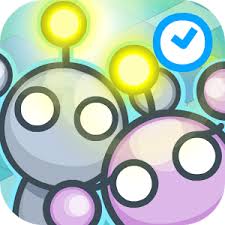 Disciplina: Informatică și T.I.C.Clasa: a V-aLecția:  Algoritmi cu aplicația Lightbot ProcedureTipul lecției: mixtăCompetenţe specifice:utilizarea eficientă a unor componente software;manifestarea creativă prin utilizarea unor aplicații simple de construire a unor jocuri digitale;identificarea  datelor cu care lucrează algoritmii în scopul utilizării acestora în prelucrări.Competențe derivate:C1 - definirea și exemplificarea noțiunii de procedură;C2 - identificarea situațiilor în care este necesară utilizarea blocurilor procedurale;C3 - utilizarea blocurilor procedurale în Lightbot Hour.Strategii didacticeMetode și procedee didactice: conversatia, explicaţia, jocul, exerciţiul, învătarea prin descoperire, observarea, algoritmizarea.Resurse materiale:tabletele cu Aplicația ”Lightbot Hour”fișa de lucru pentru elevi ”Lightbot Procedure”videoproiector, PCForme de organizare: frontal, individual, pe grupe.Concepte abordate:algoritmdate de intraredate de ieșire date de manevrăprocedurăbloc proceduralDESFĂŞURAREA LECŢIEIAnexa 1Anexa 2ETAPELELECŢIEICOMPETENȚE SPECIFICEACTIVITATEA PROFESORULUIACTIVITATEA ELEVILORSTRATEGII DIDACTICEMETODE DE EVALUAREMoment organizatoric2 minuteVerifică prezența, asigură/pregătește cele necesare pentru desfășurarea activității (fișe de lucru, tablete, videoproiector)Elevii se pregătesc pentru orăReactualizarea cunoștințelor 5 minuteElevii vor preciza corect noţiunea de algoritm, structura liniara şi modul în care au utilizat-o în aplicaţia “Lightbot Basic” pe baza întrebărilor adresate de profesor.Răspund la întrebările profesorului;Captarea atenţiei elevilor7 minutePrezintă elevilor, cu ajutorul videoproiectorului, un cadru al aplicației Lightbot Procedure, din care să rezulte contextul în care se lucrează și modul în care se rezolvă cerințele.Profesorul precizează faptul că această aplicație îi va ajuta să înțeleagă mai bine noțiunea de procedură. 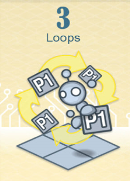 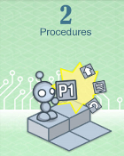 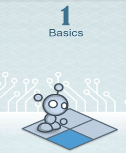 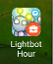 Se pregătesc cu cele necesare pentru lecţie. ConversaţiaExplicațiaAnunţarea titlului lecţiei3 minuteScrie titlul lecţiei pe tablă :„Algoritmi. Lightbot Procedure ”şi anunţă obiectivele urmărite în această lecţie.Elevii ascultă cu atenţie şi scriu titlul în caiete.ConversaţiaPrezentarea de material nou și dirijarea învățării25 minute         C1C2Prezintă elevilor semnificația termenului „procedură”. Procedura = set de instrucţiuni scrise, care se execută întocmai.Folosind exemple din viaţa de zi cu zi, profesorul explică noțiunea de procedură prin trasarea și schițarea unor sarcini care se repetă.Profesorul explică noțiunea de procedură prin reluarea pasului ales în etapa de reactualizare a cunoștințelor și identificarea secvenței care se repetă, caracterizând algoritmul cu ajutorul procedurii - care grupează instrucțiunile care se repetă;Profesorul trage concluziile referitoare la avantajele lucrului cu proceduri: 	- reutilizarea codului; 	- elaborarea algoritmilor prin descompunerea unei          probleme în altele mai simple;	- depistarea mai rapidă a erorilor.Elevii sunt atenți la explicațiile profesorului și participă activ la lecție, răspuzând întrebărilor puse de profesor. Elevii notează cu atenție în caiete.Realizează împreună cu profesorul nivelul demonstrativ 2-1 al aplicației Lightbot ProcedureExplicațiaObservarea sistematică a elevilorFixarea cunoştinţelor10 minuteSe deschide aplicația Lightbot, nivelul 2 - Lightbot Procedure.  Cu ajutorul video-proiectorului se explică elevilor semnificația și importanța butoanelor procedurale pe care le au la dispoziție. Pune la dispoziția elevilor Anexa 1 - Lightbot Procedure, pentru a-i ghida.Profesorul discută cu elevii despre cum se realizează procedura primului nivel  din 2. Procedures al aplicației Lightbot Hour. (Tableta este conectată la videoproiector, pentru ca toți elevii să vizualizeze a  modul de rezolvare).Strategii pentru lucrul diferențiat:- elevii care finalizează etapa Lightbot Procedure, vor primi fișa de lucru 2 - Coddy, pentru consolidarea noțiunilor învățate.- elevii care lucrează mai încet sunt îndrumați de profesor, acesta explicându-le noțiunile noi, astfel încât aceștia să poată realiza sarcinile de lucru.Elevii își deschid aplicațiile indicateexplorează nivelul 2. Procedure al aplicației Lightbot Hour;corectează eventualele erori;realizează activități de monstrative.ExplicațiaExercițiulMunca individualăObservarea sistematică a elevilorExercițiulAsigurarea feed-back-ului5 minuteProfesorul solicită elevilor să schimbe tableta cu colegul de bancă pentru evaluarea intercolegială, explică metoda de evaluare. Face aprecieri verbale.Fiecare doi elevi schimbă tabletele între ei și verifică nivelul pe care l-au rezolvat. În funcție de descriptorii de performanță din fișa de lucru 1, acordă câte un calificativ colegului de bancă.Elevii care s-au evidențiat vor fi notați.Elevii răspund la întrebăriConversațiaAprecieri verbaleAnaliza activităţiiTema Anunţă tema pentru acasă.Notează tema ConversațiaLegenda aplicației Lightbot ProcedurePașiiDescriereButonul de Start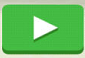 Butoane pentru deplasarea înainte/stânga/dreapta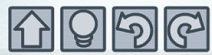 Butonul JUMP necesar  pentru a putea sări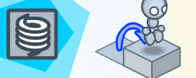 Procedurile P1 şi P2 pot conţine mai multe instrucţiuni ce se vor executa în ordinea scrierii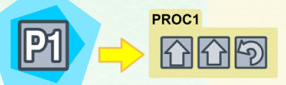 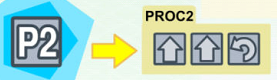 Utilizarea procedurii în procedura pentru structura repetitivă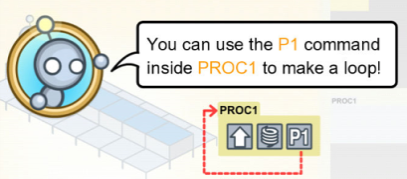 Pasul 1. Aplicația se va deschide punând la dispoziția elevilor cele 3 niveluri . Elevii  sunt rugaţi să  selecteze pe rând nivelul 1, apoi 2 şi la sfârşit  nivelul 3.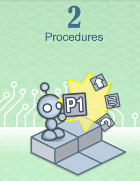 Aplicaţia  Lightbot este foarte intuitivă şi este concepută pe 3 niveluri:Lightbot Procedures - cel de-al doilea nivel pune la dispozitie alte 6 subniveluri şi facilitează munca elevului datorita faptului că introduce noţiunea de procedură notată cu PROC1  și PROC 2. Fiecare procedură PROC1  şi respectiv  PROC 2 va cuprinde un set de instrucţiuni care se vor executa intocmai şi vor facilita munca elevului în realizarea traseului. Procedurile se vor  regăsi în meniul MAIN. Astfel se face o subtilă legătura cu idea de structură repetitivă.Butonul de StartButoane pentru deplasarea înainte/stânga/dreaptaButonul JUMP necesar  pentru a putea săriProcedurile P1 şi P2 pot conţine mai multe instrucţiuni ce se vor executa în ordinea scrieriiUtilizarea procedurii în procedura pentru structura repetitivăPasul 2. Elevilor care vor reuşi să parcurgă toate nivelurile, aplicaţia Lightbot le pune la dispoziţie o diplomă.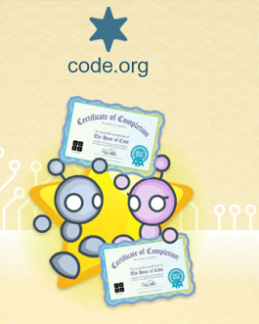 Aplicaţia  Lightbot este foarte intuitivă şi este concepută pe 3 niveluri:Lightbot Procedures - cel de-al doilea nivel pune la dispozitie alte 6 subniveluri şi facilitează munca elevului datorita faptului că introduce noţiunea de procedură notată cu PROC1  și PROC 2. Fiecare procedură PROC1  şi respectiv  PROC 2 va cuprinde un set de instrucţiuni care se vor executa intocmai şi vor facilita munca elevului în realizarea traseului. Procedurile se vor  regăsi în meniul MAIN. Astfel se face o subtilă legătura cu idea de structură repetitivă.Legenda aplicației CoddyPașiiDescriereButonul de Start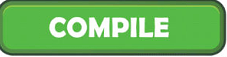 Butoane pentru deplasarea înainte/stânga/dreapta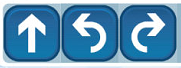 Butonul JUMP necesar  pentru a putea sări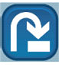 Buton ce permite teleportarea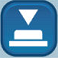 Procedurile P1, P2 şi P3 pot conţine mai multe instrucţiuni ce se vor executa în ordinea scrierii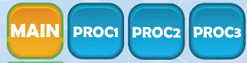 Pasul 1. Se alege iconița următoare: 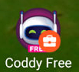 Aplicația se va deschide punând la dispozitia elevilor 2 niveluri .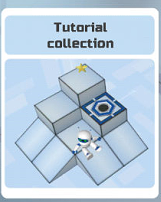  Elevii  sunt rugaţi să  selecteze pe rând Tutorial collection care pune la dispozitie 24 niveluluri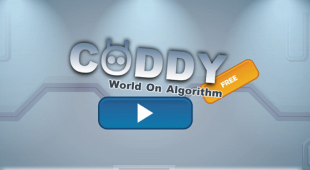 O aplicaţie asemătoare aplicatiei Lightbot,  este Coddy-World on Algorithm. Aceasta aplicaţie, desi puțin mai complexă, are o interfaţă interactivă, dinamică  şi în acelasi timp destul de explicită. Coddy pune la dispoziţia utilizatorilor o  serie de  butoane cu ajutorul cărora îl pot  deplasa  pe Cody si pot să parcurgă toate cele 24 de niveluri din colecţie. Butonul de StartButoane pentru deplasarea înainte/stânga/dreaptaButonul JUMP necesar  pentru a putea săriButon ce permite teleportareaProcedurile P1, P2 şi P3 pot conţine mai multe instrucţiuni ce se vor executa în ordinea scrieriiPasul 2. Elevii  sunt rugaţi să  selecteze  Initial collection, care punând la dispozitie alte 24 niveluluri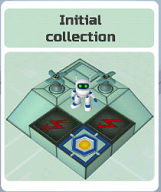 O aplicaţie asemătoare aplicatiei Lightbot,  este Coddy-World on Algorithm. Aceasta aplicaţie, desi puțin mai complexă, are o interfaţă interactivă, dinamică  şi în acelasi timp destul de explicită. Coddy pune la dispoziţia utilizatorilor o  serie de  butoane cu ajutorul cărora îl pot  deplasa  pe Cody si pot să parcurgă toate cele 24 de niveluri din colecţie. 